Del 1 uten hjelpemidlerOppgave 1a.b.c.Oppgave 2Oppgave 3Gitt P ved  a.P(2) =  Divisjonen P(x) : (x – 2) går opp dersom P(2) = 0. Vi har nettopp bevist at så er tilfelle bare hvis k = - 1b.Vi utfører divisjonen og setter svaret, 2.gradspolynomet , lik null og faktoriserer:Altså er  c. Vi tegner fortegnsskjema: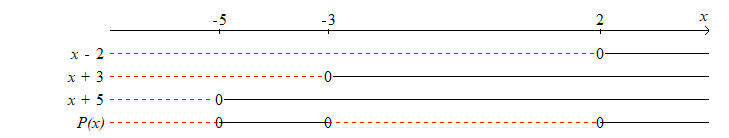 Vi finner løsningen der P(x) ≤ 0, altså når x ≤ -5 v – 3 ≤ x ≤ 2Oppgave 4Gitt A(-2,1) , B(2,- 1) , C(4,2) og D(t,3)a.b.Når 2 vektorer står vinkelrett på hverandre er skalarproduktet lik null. Vi regner ut skalarproduktetDe står ikke vinkelrett på hverandre c.d.□ABCD kan bli et trapes hvis enten AB‖CD eller AD‖BC. Vi må sjekke at figuren ikke blir et parallellogram:Vi ser at når t = 2 blir  Når t =  blir  Oppgave 5R1 gruppa har 7 elever fra kl A, deriblant Anne og 5 elever fra kl B, deriblant Jens.Komiteen på 5 medlemmer skal trekkes vilkårlig med 3 fra A-klassen og 2 fra B-klassena.Antall mulige komiteer blir  Denne oppgaven løser vi lettest slik:b.c.Når Anne skal være med må hun være en av de 3 som trekkes fra A-klassen og når Jens ikke skal være med må han være en av de 3 som ikke trekkes fra B-klassen. Den andre muligheten får vi når Anne er en av de 7 – 3 = 4 som ikke trekkes fra A-klassen mens Jens er en av de to som skal være med og trekkes fra B-klassen.Men det er ikke like lett for alle å se dette, derfor løser jeg også oppgaven ved å bruke tabeller til å illustrere situasjonen og bruke det vi har lært om hypergeometriske forsøk. Da blir det slik:b.Vi lager tabell over situasjonen i hver av klassene over hvor mange vi har og hvor mange som trekkes:Når både Anne og Jens skal være med blir situasjonen:
Sannsynligheten for at begge blir med i komiteen erc.Nå blir situasjonen P(Anne blir med og ikke Jens) + P(Ikke Anne i komiteen, men Jens). Vi lager tilsvarende skjema som ovenfor for å illustrere og forstå situasjonen.Først Anne blir med, men ikke JensDeretter Anne er ikke med, men Jens blir med:Nå får vi sannsynligheten for at en av dem blir trukket ut:En sikker metode og ikke altfor mye regning, eller???Oppgave 6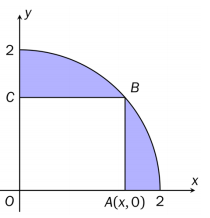 a.Vi ser av figuren at 0 ≤ x ≤ 2 og da er arealet av det blå området F(x) = arealet av kvartsirkelen – arealet at rektangelet. Vi må  finne høyden i rektanglet = 2. koordinaten til B, altså får vi av  Arealet F(x) =  b.Av dette ser vi at F’(x) = 0 når x =  Videre ser vi at i definisjonsområdet er det bare faktoren  som bestemmer fortegnet til den deriverte som går over fra å være negativ til å bli positiv når x vokser og passerer  . Arealet har derfor sin minste verdi når x =  Det minste arealet er  Oppgave 7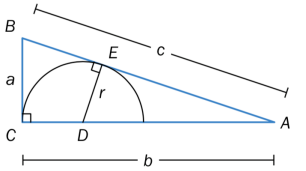 a.Vi ser at ∆ECD er likebeint fordi CD = DE = r. Da er de to vinklene ved grunnlinja like store og siden både BCE og BEC mangler akkurat disse like store vinklene på å være 90o så er to av vinklene i ∆CEB like store og trekanten er likebeint.Da har vi at EA = c – BE = c – BC = c – a qed.b.△ABC ~△ADE fordi A er felles i de to trekantene og det er en rett vinkel i begge. Vi bruker det konstante linjeforholdet i de to trekantene og at EA = c – ac.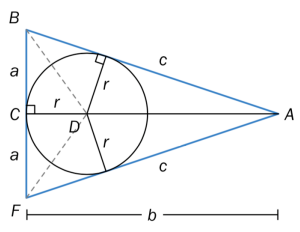 Vi har at arealet av ∆BFA = arealet av ∆BFD + arealet av ∆ABD. Dette gird.Vi setter nå inn verdien av r fra b. i uttrykket fra c. og fårDel 2 med hjelpemidlerGeoGebra forkortes med GGOppgave 1Vi samler opplysningene i et valgtre og larS bety søppelpost og ┐S er e-post som ikke lokaliseres som søppelpostL betyr ett eller flere ord fra en liste og ┐L er da at det ikke finnes ord fra lista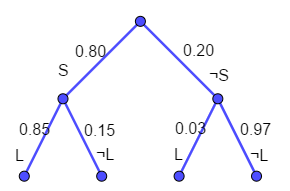 Fra opplysningene i oppgaven og det vi kan slutte oss til v.h.a. treet får vi:P(S) = 0.80   , P(L/┐S) = 0.03   , P(L/S) = 0.85   , P(┐S) = 0.20   , P(┐L/S) = 0.15a.Sannsynligheten for at en tilfeldig epost sendt til Arnt inneholder ett eller flere ord fra listen erP(L) =  b.For å finne P(S/L) bruker vi Bayes setningc.Sannsynligheten for at en tilfeldig epost sendt til Arnt er søppelpost selv om den ikke inneholder noen ord fra listen finner vi også ved å bruke Bayes setning:Oppgave 2Funksjonen f er gitt ved f(x)= −x3 + x2 + k ⋅x + 2a.Vi deriverer og fårb.Vi bruker GG til å finne k når f ‘(2) = 0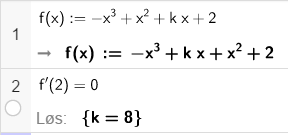 Så definerer vi g(x) = f(x) med k = 8 og finner koordinatene til ekstremalpunktene. Vi tegner som kontroll: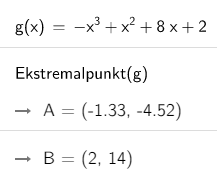 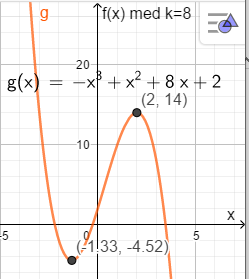 Vi ser at toppunktet er (2.14) og bunnpunktet når k = 8 er ( - 1.33, - 4.52) og grafen viser at dette virkelig er topp_ og bunnpunkter.c.Her ser vi at vendepunktet er  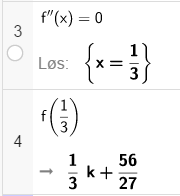 Vi vet at veksthastigheten f ‘(x) er størst når  . Vi må altså finne den k som gir f ‘() = 2. Dette gir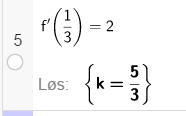 Når k =  er største momentane vekstfart, f ‘() = 2Oppgave 3Vi har gitt   a.Ballene treffer bakken når y = 0, altså 2.-koordinatene er null: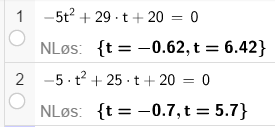 Vi ser av dette at ballene treffer bakken etter 6.42 s og etter 5.7 sb.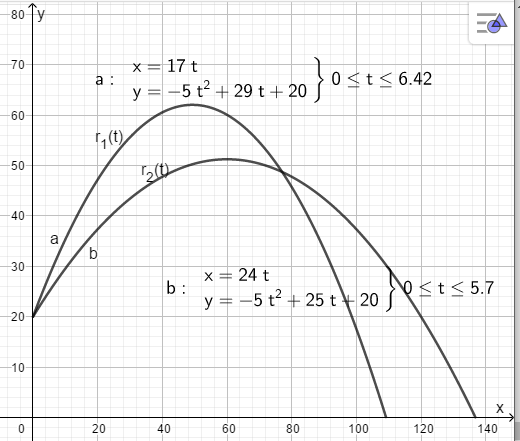 c.Vi finner startfarten ved å regne ut |r’(0)| for begge kurvene. Vi får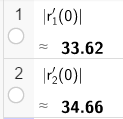 d.Vi regner i GG og får: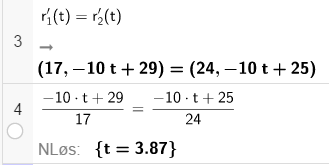 I linje 3 setter vi de to hastighetene lik hverandre og de har samme retning når forholdet mellom 2. og 1. koordinatene er like store. Dette er regnet i linje 4 og vi ser at de er parallelle når t = 3.87 s Vi finner nå vinkelen disse danner med x-aksen ved å bruke  for t = 3.87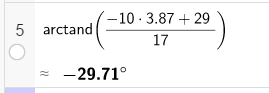 Vinkelen de to parallelle hastighetene danner med x-aksen er – 29.7o minustegnet fordi hastigheten peker nedover.Sjøl om det ikke er spørsmål etter figur har vi tegnet kurvene med de to parallelle hastighetene: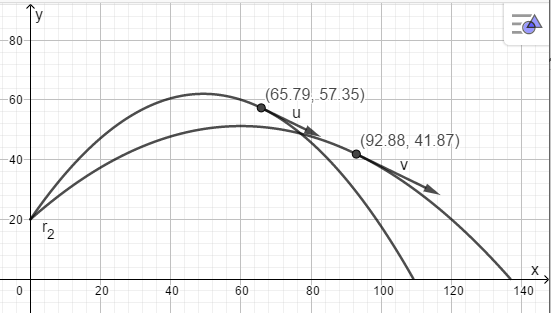 Oppgave 4a.I GG definerer vi f(x), P og Q , finner ligningen for l og x-verdien til skjæringspunktet R.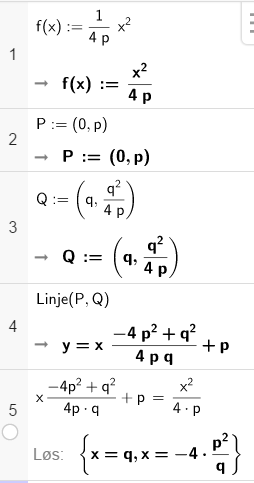 Vi ser i linje 5 at x-koordinaten til R er  b.Nå lar vi GG finne tangenten i Q og i R. For to linjer som står vinkelrett på hverandre vet vi at produktet av stigningstallene er - 1. I linje 8 har vi regnet ut dette produktet og fått – 1 som svar. Linjene står vinkelrett på hverandre.Her er regningene i GG: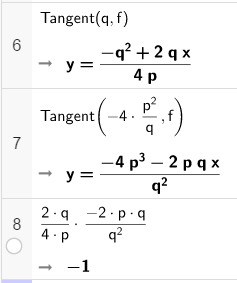 Klasse AIkke AnneAnneSumVi har617Vi trekker213Klasse BIkke JensJensSumVi har415Vi trekker112Klasse AIkke AnneAnneSumVi har617Vi trekker213Klasse BIkke JensJensSumVi har415Vi trekker202Klasse AIkke AnneAnneSumVi har617Vi trekker303Klasse BIkke JensJensSumVi har415Vi trekker112